                                                    ПЛАН РАБОТЫМуниципального автономного учреждения дополнительного образования ЗАТО Северск«Детская школа искусств»на 2023 - 2024 учебный годг. СеверскI.	Общий раздел.1.1.	Итоги деятельности учреждения в предыдущем периоде.Анализ деятельности школы за 2022 – 2023 учебный год представлен в годовом отчёте МАУДО ДШИ, а также в отчёте о результатах самообследования.1.2.	Виды деятельности (по Уставу):Основным видом деятельности является организация предоставления дополнительного образования. В рамках основного вида деятельности школа осуществляет образовательную, учебно-методическую, творческую, культурно-просветительскую и финансово-хозяйственную деятельность.1.3.	Цель деятельности (по Уставу):•	Создание благоприятной и оптимальной образовательной среды для художественного образования и эстетического воспитания обучающихся.•	Формирование и развитие творческих способностей детей.•	Оказание услуг в интересах личности, общества, государства.Приоритеты деятельности в 2023-2024 учебном году:•	Нормативно-правовое обеспечение всех направлений деятельности МАУДО ДШИ.•	Реализация мероприятий в рамках основ государственной культурной политики.•	Развитие кадрового потенциала.•	Укрепление имиджа школы как учреждения высокой культуры и творческого потенциала.•	Сохранение и развитие школьных традиций.1.4.	Основные задачи на 2023– 2024 учебный год.•	Качественное выполнение муниципального задания в соответствии с установленным объёмом и показателями, характеризующими качество оказываемых услуг.•	Создание условий для творческой самореализации обучающихся и преподавателей, развития творческих коллективов.•	Создание оптимальных условий для профессионального роста каждого педагогического работника.•	Развитие сотрудничества и социального партнёрства с целью популяризации традиционной народной культуры и приобщения детей, молодёжи и взрослого населения к национальным ценностям.•	Организация и проведение областных и муниципальных исполнительских конкурсов и теоретических олимпиад.II.   Организация учебно-воспитательного процесса2.1. Организационно-управленческая деятельность2.1.2. План - график заседаний Педагогического советаIII. Финансово-хозяйственные мероприятия МАУДО ДШИIV. Работа по обеспечению открытости и создания общественного имиджа МАУДО ДШИ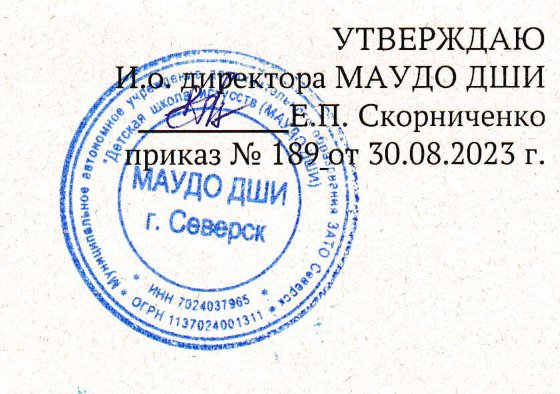 №Планируемые мероприятияПланируемые мероприятияСроки выполненияОтветственные1.Административная работаАдминистративная работаАдминистративная работаАдминистративная работа1Организация учебного процесса. Утверждение Плана работыавгуст 2023 г.август 2023 г.директор, заместитель директора по УВР, начальники хозяйственныхотделов2МАУДО ДШИ на 2023-2024 учебный годдо 10 сентября 2023 г. и до 20 января 2024г.до 10 сентября 2023 г. и до 20 января 2024г.директор, заместитель директора по УВР, начальники хозяйственныхотделов3Составление тарификационного списка на преподавателей на 2023-2024 учебный годдо 20 июня и до 15 сентября 2023до 20 июня и до 15 сентября 2023директор, заместитель директора по УВР, начальники хозяйственныхотделов4Составление проекта тарификации и проекта бюджета учреждения на 2023-2024годдо 20 июня и до 15 сентября 2023до 20 июня и до 15 сентября 2023директор, заместитель директора по УВР, начальники хозяйственныхотделов5Планирование мероприятий по МП с разбивкой по кодамдо 30.09.2023до 30.09.2023директор, заместитель директора по УВР, начальники хозяйственныхотделов6Проведение Педагогических советов по вопросам функционирования МАУДО ДШИпо итогам четвертей, полугодия, годапо итогам четвертей, полугодия, годадиректор, заместитель директора по УВР, начальники хозяйственныхотделов7Обеспечение системной образовательной (учебно-воспитательной) и административно-хозяйственной работы учреждения в соответствии с Уставомв течение годав течение годадиректор, заместитель директора по УВР, начальники хозяйственныхотделов8Подготовка документов и ходатайств о представлении к награждению сотрудников в течение годав течение годадиректор, заместитель директора по УВР, начальники хозяйственныхотделов9Составление и предоставление данных по объемным показателям учреждения за 2023 годдо 25 декабря 2023до 25 декабря 2023директор,  заместитель директора   по УВР, МР ИПД, КТР, зав. отделениями,специалист по кадрам, специалист по ОТ, начальники хозяйственныхотделов10Составление отчета за календарный 2023 год для Управления культуры Администрации ЗАТО Северскдекабрь 2023-январь 2024декабрь 2023-январь 2024директор,  заместитель директора   по УВР, МР ИПД, КТР, зав. отделениями,специалист по кадрам, специалист по ОТ, начальники хозяйственныхотделов11Составление таблиц, ответов на запросы и другой исходящей информации по требованию вышестоящих организаций: Администрации Томской области, ЗАТО Северск, Министерства образования и науки РФ,  Министерства Культуры РФ, Областного Департамента по культуре и туризму Администрации Томской области, контролирующих организацийпо мере поступления запросовпо мере поступления запросовдиректор,  заместитель директора   по УВР, МР ИПД, КТР, зав. отделениями,специалист по кадрам, специалист по ОТ, начальники хозяйственныхотделов12Составление и предоставление отчетной документации  в Департамент по культуре Администрации Томской области, Управление культуры Администрации ЗАТО Северск сведения по кадрам, планы работы по месяцам и кварталам, графики дежурств, годовые планы работы и отчеты, текущая информация и прочее.в соответствии с графиками предоставления документов и запросамив соответствии с графиками предоставления документов и запросамидиректор,  заместитель директора   по УВР, МР ИПД, КТР, зав. отделениями,специалист по кадрам, специалист по ОТ, начальники хозяйственныхотделов13Составление и предоставление ответов на запросы, планов, паспортов МАУДО ДШИ и отчетной документации по МАУДО ДШИ в Отдел по делам ГО и ЧС, проведение инвентаризации защитных сооружений и прочеев соответствии с графиками и запросамив соответствии с графиками и запросамиспециалист по кадрам, специалист по ОТ, начальники хозяйственныхотделов14Подготовка документов обучающихся и сотрудников учреждения на гранты, премии и стипендии  различного уровняв соответствии с графиками и запросамив соответствии с графиками и запросамидиректор,  заместитель директора   по УВР, МР  и ПД, зав. отделениями,специалист по кадрам, начальники хозяйственныхотделов15Составление и предоставление отчетной документации, табеля учета рабочего времени сотрудников МАУДО ДШИ в соответствии с графиками и запросамив соответствии с графиками и запросамидиректор,  заместитель директора   по УВР, МР  и ПД, зав. отделениями,специалист по кадрам, начальники хозяйственныхотделов16Составление и предоставление отчетной документации по запросам УМОпо мере поступления запросовпо мере поступления запросовдиректор,  заместитель директора   по УВР, МР  и ПД, зав. отделениями,специалист по кадрам, начальники хозяйственныхотделов17Составление и издание приказов по личному составу, по контингенту, по административно-хозяйственной деятельности, по основной деятельностив течение годав течение годадиректор,  заместитель директора   по УВР, МР  и ПД, зав. отделениями,специалист по кадрам, начальники хозяйственныхотделов18Совершенствование взаимодействия с Наблюдательным советом МАУДО ДШИв течение годав течение годадиректор19Взаимодействие с Родительским комитетом по вопросам соблюдения прав обучающихся, родителей (законныхпредставителей), повышения качества услуг по предоставлениюдополнительного образования в области искусств.в течение годав течение годадиректор,  заместитель директора   по УВР, МР  и ПД, зав. отделениями2.Кадровая работаКадровая работаКадровая работаКадровая работа1Оформление номенклатуры дел и сдача документации в архив. Списание дел с истекшим сроком хранения. Оформление дел, связанных с  перемещением сотрудниковОформление номенклатуры дел и сдача документации в архив. Списание дел с истекшим сроком хранения. Оформление дел, связанных с  перемещением сотрудниковв течение годадиректор,зам. директора по УВР, специалист по ОТ, зав. отделениями,секретарь УЧ2Сдача актов на уничтожение документов в ГОУ ГАМО  ЗАТО Северск          Сдача актов на уничтожение документов в ГОУ ГАМО  ЗАТО Северск          до 01 декабря 2023директор,зам. директора по УВР, специалист по ОТ, зав. отделениями,секретарь УЧ3Ведение воинского учета сотрудников, предоставление карточки учета (форма № 18) в отдел по мобилизационной работе администрации и отдел ВКМО по ЗАТО Северск. Предоставление плана и согласование плана работы с начальником отдела ВКМОВедение воинского учета сотрудников, предоставление карточки учета (форма № 18) в отдел по мобилизационной работе администрации и отдел ВКМО по ЗАТО Северск. Предоставление плана и согласование плана работы с начальником отдела ВКМОв течение года, ежегодно до 15 декабрядиректор,зам. директора по УВР, специалист по ОТ, зав. отделениями,секретарь УЧ4Заключение трудовых договоров и дополнительных соглашений с вновь принятыми сотрудниками Заключение трудовых договоров и дополнительных соглашений с вновь принятыми сотрудниками в течение годадиректор,зам. директора по УВР, специалист по ОТ, зав. отделениями,секретарь УЧ5Утверждение  графика отпусков сотрудников Утверждение  графика отпусков сотрудников до 15 декабря 2023 г.директор,зам. директора по УВР, специалист по ОТ, зав. отделениями,секретарь УЧ6Подготовка приказов по личному составу, административно-хозяйственной деятельности. Подготовка приказов по личному составу, административно-хозяйственной деятельности. в течение годадиректор,зам. директора по УВР, специалист по ОТ, зав. отделениями,секретарь УЧ7Формирование, оформление и систематизация и личных дел сотрудников, а также уволенных. Учет и оформление трудовых книжек. Выдача архивных справок для оформления пенсииФормирование, оформление и систематизация и личных дел сотрудников, а также уволенных. Учет и оформление трудовых книжек. Выдача архивных справок для оформления пенсиив течение годадиректор,зам. директора по УВР, специалист по ОТ, зав. отделениями,секретарь УЧ8Ведение журналов:- учета листков нетрудоспособности;- учета трудовых договоров;- учета дополнительных соглашений;- учета отпусков;- учета исходящей и входящей корреспонденции;- учета трудовых книжек;- движения контингента обучающихсяВедение журналов:- учета листков нетрудоспособности;- учета трудовых договоров;- учета дополнительных соглашений;- учета отпусков;- учета исходящей и входящей корреспонденции;- учета трудовых книжек;- движения контингента обучающихсяв течение годадиректор,зам. директора по УВР, специалист по ОТ, зав. отделениями,секретарь УЧ9Оформление документов на награждение сотрудников: составление характеристик, наградных листов и другой документацииОформление документов на награждение сотрудников: составление характеристик, наградных листов и другой документациив течение годадиректор,зам. директора по УВР, специалист по ОТ, зав. отделениями,секретарь УЧ10Информирование об окончании действия квалификационной категории, ознакомление с графиком  проведения аттестации. Организация прохождения сотрудниками курсов повышения квалификацииИнформирование об окончании действия квалификационной категории, ознакомление с графиком  проведения аттестации. Организация прохождения сотрудниками курсов повышения квалификациив соответствии с графикомдиректор,зам. директора по УВР, специалист по ОТ, зав. отделениями,секретарь УЧ11Оформление документов к аттестации преподавателей Оформление документов к аттестации преподавателей в соответствии с графикомдиректор,  зам. директора по УВР, МР и ПД, заведующий отделением 12Планирование, координирование и контролирование работы преподавателейПланирование, координирование и контролирование работы преподавателейв течение годадиректор,  зам. директора по УВР, МР и ПД, заведующий отделением 13Обеспечение прохождения сотрудниками запланированного ежегодного профилактического медицинского осмотра, подготовка приказов, списков сотрудников, заключение договора с мед. организациейОбеспечение прохождения сотрудниками запланированного ежегодного профилактического медицинского осмотра, подготовка приказов, списков сотрудников, заключение договора с мед. организациейиюнь  2023 года       директор, зам. директора по УВР, начальник хоз. отделасекретарь УЧ, специалист по ОТ14Ведение табелей учета рабочего времени по административно-управленческому, основному, вспомогательному и обслуживающему  персоналу Ведение табелей учета рабочего времени по административно-управленческому, основному, вспомогательному и обслуживающему  персоналу в течение года       директор, зам. директора по УВР, начальник хоз. отделасекретарь УЧ, специалист по ОТ15Распределение убираемых площадей в здании и на территории. Организация проведения субботниковРаспределение убираемых площадей в здании и на территории. Организация проведения субботниковв течение года       директор, зам. директора по УВР, начальник хоз. отделасекретарь УЧ, специалист по ОТ16Обеспечение замещения сотрудников из числа технического персонала на учебный годОбеспечение замещения сотрудников из числа технического персонала на учебный годв течение года       директор, зам. директора по УВР, начальник хоз. отделасекретарь УЧ, специалист по ОТ17Обеспечение контроля за безопасностью труда и созданием условий, отвечающих требованиям охраны и гигиены труда работников. Разработка инструкций по охране труда сотрудников, ведение журналов первичного и текущего инструктажаОбеспечение контроля за безопасностью труда и созданием условий, отвечающих требованиям охраны и гигиены труда работников. Разработка инструкций по охране труда сотрудников, ведение журналов первичного и текущего инструктажав течение года       директор, зам. директора по УВР, начальник хоз. отделасекретарь УЧ, специалист по ОТ18Подготовка лекционных материалов и проведение учебы по ГО и ЧС с сотрудниками, Проведение объектовых тренировок с персоналом учреждения и обучающимися по ППБ, ГОЧС, противодействию терроризму. Уточнение:- инструкций по технике безопасности и охране труда;- инструкций о мерах пожарной безопасности и противодействии терроризму в здании и на территорииПодготовка лекционных материалов и проведение учебы по ГО и ЧС с сотрудниками, Проведение объектовых тренировок с персоналом учреждения и обучающимися по ППБ, ГОЧС, противодействию терроризму. Уточнение:- инструкций по технике безопасности и охране труда;- инструкций о мерах пожарной безопасности и противодействии терроризму в здании и на территориив соответствии с графиком       директор, зам. директора по УВР, начальник хоз. отделасекретарь УЧ, специалист по ОТ19Проведение инструктажей с сотрудниками по темам:- выполнение предписаний, ТУ Роспотребнадзора и органов Госпожнадзора;- соблюдение санитарно-гигиенических требований к хозяйственному инвентарю;- соблюдение гигиенических требований к условиям обучения (пп. 2.2; 2.4; 2.5; 2.6; 2.10; 2.11; 2.12 СанПиН 2.4.2.1178-02);- санитарно-инфекционный режим в период карантина;- маркировка хозяйственного инвентаря;- внутреннего трудового распорядка;- пожарной безопасности при  работах;- электротехнической безопасности;- СанПиН 2.4.2.1178-02;- техники безопасности и охраны труда на рабочем месте- санитарное состояние и содержание помещений школы и пришкольной территории;- подготовка к осенне-зимнему сезону и к новому учебному годуПроведение инструктажей с сотрудниками по темам:- выполнение предписаний, ТУ Роспотребнадзора и органов Госпожнадзора;- соблюдение санитарно-гигиенических требований к хозяйственному инвентарю;- соблюдение гигиенических требований к условиям обучения (пп. 2.2; 2.4; 2.5; 2.6; 2.10; 2.11; 2.12 СанПиН 2.4.2.1178-02);- санитарно-инфекционный режим в период карантина;- маркировка хозяйственного инвентаря;- внутреннего трудового распорядка;- пожарной безопасности при  работах;- электротехнической безопасности;- СанПиН 2.4.2.1178-02;- техники безопасности и охраны труда на рабочем месте- санитарное состояние и содержание помещений школы и пришкольной территории;- подготовка к осенне-зимнему сезону и к новому учебному годув соответствии с графиком       директор, зам. директора по УВР, начальник хоз. отделасекретарь УЧ, специалист по ОТ20Проведение обучения и гигиенической аттестации сотрудников в ФБУЗ «Центр гигиены» в соответствии с требованиями СанПиНПроведение обучения и гигиенической аттестации сотрудников в ФБУЗ «Центр гигиены» в соответствии с требованиями СанПиНв соответствии с графиком       директор, зам. директора по УВР, начальник хоз. отделасекретарь УЧ, специалист по ОТ3.Учебная работаУчебная работаУчебная работаУчебная работа1Составление списков по контингенту и комплектации учебных групп в соответствии с наполняемостьюСоставление списков по контингенту и комплектации учебных групп в соответствии с наполняемостьюдо 30 сентября 2023директор,       зам. директора по УВР, секретарь учебной части 2Проведение дополнительного набора обучающихся на вакантные места Проведение дополнительного набора обучающихся на вакантные места в течение годадиректор,       зам. директора по УВР, секретарь учебной части 3Составление графиков контрольных проверок учебных программ по отделениям и утверждение составов предметных комиссий на выпускных экзаменахСоставление графиков контрольных проверок учебных программ по отделениям и утверждение составов предметных комиссий на выпускных экзаменахсентябрь 2023 г. май 2024 г.директор,       зам. директора по УВР, секретарь учебной части 4Осуществление контроля над качеством образовательного процесса, объективностью оценки результатов подготовки обучающихсяОсуществление контроля над качеством образовательного процесса, объективностью оценки результатов подготовки обучающихсяв течение годадиректор,       зам. директора по УВР, секретарь учебной части 5Обеспечение подготовки и участия обучающихся и преподавателей в конкурсах, фестивалях, концертах и выставках различных уровнейОбеспечение подготовки и участия обучающихся и преподавателей в конкурсах, фестивалях, концертах и выставках различных уровнейв соответствии с графикомдиректор,       зам. директора по УВР, секретарь учебной части 6Составление общешкольного расписания учебных занятий и распределения классовСоставление общешкольного расписания учебных занятий и распределения классовсентябрь 2023 г.директор,       зам. директора по УВР, секретарь учебной части 7Проведение совещаний заведующих отделениями и отделами для решения текущих вопросовПроведение совещаний заведующих отделениями и отделами для решения текущих вопросовв течение годадиректор,       зам. директора по УВР, секретарь учебной части 8Актуализация  и утверждение рабочих программ по учебным дисциплинамАктуализация  и утверждение рабочих программ по учебным дисциплинамв течение годадиректор,       зам. директора по УВР, секретарь учебной части 9Оформление и выдача академических справокОформление и выдача академических справокв течение годадиректор,       зам. директора по УВР, секретарь учебной части 10Обработка, оформление и ведение личных дел обучающихся. Ведение общешкольной картотеки. Обработка, оформление и ведение личных дел обучающихся. Ведение общешкольной картотеки. в течение годасекретарь УЧ11Обеспечение обучающихся необходимыми музыкальными инструментами, оборудованием, материалами и учебными пособиями для образовательного процессаОбеспечение обучающихся необходимыми музыкальными инструментами, оборудованием, материалами и учебными пособиями для образовательного процессав течение годадиректор, начальник хозяйственного отдела4.Методическая работаМетодическая работаМетодическая работаМетодическая работа1Организация методической работы педагогических работников МАУДО ДШИ Организация методической работы педагогических работников МАУДО ДШИ в соответствии с планом мероприятийзаместитель директора по МР и ПД2Участие в работе методических объединений МАУДО ДШИУчастие в работе методических объединений МАУДО ДШИв соответствии с планом мероприятийдиректор, зам. директора по УВР, МР и ПД, методист,зав. отделениями3Проведение методических заседаний отделений с анализом результатов просмотров, открытых уроков, зачетов, академических концертов, переводных и выпускных экзаменовПроведение методических заседаний отделений с анализом результатов просмотров, открытых уроков, зачетов, академических концертов, переводных и выпускных экзаменовв соответствии с планом мероприятийдиректор, зам. директора по УВР, МР и ПД, методист,зав. отделениями4Оформление информационных стендов в МАУДО ДШИ тематическими материаламиОформление информационных стендов в МАУДО ДШИ тематическими материаламив течение годадиректор, зам. директора по УВР, МР и ПД, методист,зав. отделениями5Работа по размещению информации и методическихматериалов на официальном сайте МАУДО ДШИРабота по размещению информации и методическихматериалов на официальном сайте МАУДО ДШИв течение годазаместитель директора по МР и ПД, методист6Проведение обзора новой методической литературы и организация тематических выставокПроведение обзора новой методической литературы и организация тематических выставокпо мере поступлениябиблиотекарь7Организация разработки учебно-методической документации  на всех отделениях МАУДО ДШИОрганизация разработки учебно-методической документации  на всех отделениях МАУДО ДШИв течение годадиректор,зам. директора по УВР, МР и ПД, зав. отделениями 8Организация и проведение открытых уроков преподавателямиОрганизация и проведение открытых уроков преподавателямив соответствии с графиком проведениядиректор,зам. директора по УВР, МР и ПД, зав. отделениями 9Участие в реализации проекта «Пушкинская карта»Участие в реализации проекта «Пушкинская карта»в соответствии с планом мероприятийдиректор,зам. директора по УВР, МР и ПД, зав. отделениями 10Организация работы наставничестваОрганизация работы наставничествав соответствии с планом мероприятийдиректор,зам. директора по УВР, МР и ПД, зав. отделениями5.Учебно – воспитательная, внеурочная  деятельностьУчебно – воспитательная, внеурочная  деятельностьУчебно – воспитательная, внеурочная  деятельностьУчебно – воспитательная, внеурочная  деятельность1Проведение собраний родителей (законных представителей) обучающихся подготовительного класса первоклассников Проведение собраний родителей (законных представителей) обучающихся подготовительного класса первоклассников сентябрь 2023 г.директор, зам. директора по УВР, КТР,зав. отделениями, педагог – организатор,преподаватели2Проведение собраний родителей (законных представителей) выпускников, организация фотосъемки и выпускных мероприятийПроведение собраний родителей (законных представителей) выпускников, организация фотосъемки и выпускных мероприятиймарт 2024 г.директор, зам. директора по УВР, КТР,зав. отделениями, педагог – организатор,преподаватели3Проведение классных собраний родителей (законных представителей) и концертов Проведение классных собраний родителей (законных представителей) и концертов по полугодиямдиректор, зам. директора по УВР, КТР,зав. отделениями, педагог – организатор,преподаватели4Проведение лекций-концертов для обучающихся и родителей (законных представителей), в том числе за пределами учрежденияПроведение лекций-концертов для обучающихся и родителей (законных представителей), в том числе за пределами учрежденияв соответствии с планом мероприятийдиректор, зам. директора по УВР, КТР,зав. отделениями, педагог – организатор,преподаватели5Проведение концертов и внеклассных мероприятий на отделенияхПроведение концертов и внеклассных мероприятий на отделенияхв соответствии с планом мероприятийдиректор, зам. директора по УВР, КТР,зав. отделениями, педагог – организатор,преподаватели6.Административно-хозяйственная работа (ремонты, приобретение, обучение)Административно-хозяйственная работа (ремонты, приобретение, обучение)Административно-хозяйственная работа (ремонты, приобретение, обучение)Административно-хозяйственная работа (ремонты, приобретение, обучение)1Составление планов-графиков и отчетов по реализации денежных средств МЦП, графиков выполнения ремонтных работ. Участие в заседаниях комиссии по проведению котировок, аукционов на проведение работ, оказание услуг. Планирование расходов по учреждениюСоставление планов-графиков и отчетов по реализации денежных средств МЦП, графиков выполнения ремонтных работ. Участие в заседаниях комиссии по проведению котировок, аукционов на проведение работ, оказание услуг. Планирование расходов по учреждениюв соответствии с графиком ремонтов и приобретений директор, начальники хозяйственных отделов2Проведение запланированных  ремонтов в соответствии с утвержденными статьями бюджета 2021 годаПроведение запланированных  ремонтов в соответствии с утвержденными статьями бюджета 2021 годав соответствии с графиком ремонтов и приобретений директор, начальники хозяйственных отделов3Приобретение энергосберегающего оборудования и инвентаряПриобретение энергосберегающего оборудования и инвентаряв соответствии с графиком ремонтов и приобретений директор, начальники хозяйственных отделов4Составление проектной документации на здание и планируемые ремонтыСоставление проектной документации на здание и планируемые ремонтыв соответствии с графиком ремонтов и приобретений директор, начальники хозяйственных отделов5Устранение аварийных ситуаций в учреждении. Устранение аварийных ситуаций в учреждении. в соответствии с графиком ремонтов и приобретений директор, начальники хозяйственных отделов6Подготовка пакета документов для объявления котировок, аукционов на ремонтные работыПодготовка пакета документов для объявления котировок, аукционов на ремонтные работыв соответствии с графиком ремонтов и приобретений директор, начальники хозяйственных отделов7Проведение незапланированных ремонтов в связи с  выделением дополнительных средствПроведение незапланированных ремонтов в связи с  выделением дополнительных средствпо мере выделения средствдиректор, начальники хозяйственных отделов8Контроль расходования энергоресурсов, принятие безотлагательных мер в случае превышения нормативов. Контроль  над проведением и  выполнением в срок ремонтно-строительных работ, проверка актов выполненных работ.Контроль расходования энергоресурсов, принятие безотлагательных мер в случае превышения нормативов. Контроль  над проведением и  выполнением в срок ремонтно-строительных работ, проверка актов выполненных работ.в течение года в соответствии с план - графикамидиректор, начальники хозяйственных отделов9Составление отчетов по энергосбережению в АРМ МЭЭРО, размещение на сайтеСоставление отчетов по энергосбережению в АРМ МЭЭРО, размещение на сайтев течение года в соответствии с план - графикамидиректор, начальники хозяйственных отделов10Внесение изменений в паспорта безопасности, антитеррористической защищенности и планы эвакуации. Оформление наглядной агитации, стендовВнесение изменений в паспорта безопасности, антитеррористической защищенности и планы эвакуации. Оформление наглядной агитации, стендовв течение года в соответствии с план - графикамидиректор, начальники хозяйственных отделов11Организация работ:- замеры освещенности и микроклимата в учреждении;- чистка и безопасность кровли;- чистка территории от снега;- вывоз мусора;- ремонт и настройка музыкальных инструментов;- утилизация люминесцентных ламп;- перезарядка огнетушителей;- противопожарная обработка деревянных конструкций кровли;- проверка состояния деревянных конструкций кровли;- промывка системы отопления школы в целях подготовки к зимнему сезону;- бактериологический и химический анализ питьевой воды;- оформление паспорта готовности системы отопления к  предстоящему отопительному сезону;- организация промывки систем отопления школы;  -дежурство техперсонала в школе с целью обеспечения безопасной жизнедеятельности обучающихся, предупреждения угрозы терроризма,  пожара;- противопаводковая очистка территории от снега;-погрузо-разгрузочные работы при завозе оборудования, мебели, учебных пособий;-ремонт, техобслуживание аудио-, видеоаппаратуры, компьютерного оборудования, электрооборудования;-обслуживание тепловычислителя ВКТ-7, Автоматизированного теплоцентра, системы пожарной сигнализации, «КТС», системы радиосвязи GSMОрганизация работ:- замеры освещенности и микроклимата в учреждении;- чистка и безопасность кровли;- чистка территории от снега;- вывоз мусора;- ремонт и настройка музыкальных инструментов;- утилизация люминесцентных ламп;- перезарядка огнетушителей;- противопожарная обработка деревянных конструкций кровли;- проверка состояния деревянных конструкций кровли;- промывка системы отопления школы в целях подготовки к зимнему сезону;- бактериологический и химический анализ питьевой воды;- оформление паспорта готовности системы отопления к  предстоящему отопительному сезону;- организация промывки систем отопления школы;  -дежурство техперсонала в школе с целью обеспечения безопасной жизнедеятельности обучающихся, предупреждения угрозы терроризма,  пожара;- противопаводковая очистка территории от снега;-погрузо-разгрузочные работы при завозе оборудования, мебели, учебных пособий;-ремонт, техобслуживание аудио-, видеоаппаратуры, компьютерного оборудования, электрооборудования;-обслуживание тепловычислителя ВКТ-7, Автоматизированного теплоцентра, системы пожарной сигнализации, «КТС», системы радиосвязи GSMв течение года в соответствии с план - графикамидиректор, начальники хозяйственных отделов12Приобретение мебели, музыкальных инструментов, хозяйственных материалов, канцелярских товаров  для административного и учебного процессовПриобретение мебели, музыкальных инструментов, хозяйственных материалов, канцелярских товаров  для административного и учебного процессовв течение года в соответствии с план - графикамидиректор, начальники хозяйственных отделов13Приобретение необходимых для учебного процесса художественного отделения  материалов Приобретение необходимых для учебного процесса художественного отделения  материалов в течение года в соответствии с план - графикамидиректор, начальники хозяйственных отделов14Составление плана развития материально-технической базы учреждения. Оформление документации на приобретенияСоставление плана развития материально-технической базы учреждения. Оформление документации на приобретенияв течение года в соответствии с план - графикамидиректор, начальники хозяйственных отделов15Подготовка документов для составления договоров с организациями на оказание услуг, поставку товаров.Подготовка документов для составления договоров с организациями на оказание услуг, поставку товаров.в течение года в соответствии с план - графикамидиректор, начальники хозяйственных отделов16Составление договоров, актов выполненных работ и другой документации с обслуживающими организациями и физическими лицамиСоставление договоров, актов выполненных работ и другой документации с обслуживающими организациями и физическими лицамив течение года в соответствии с план - графикамидиректор, начальники хозяйственных отделов17Контроль за работой системы отопления, освещения, водоснабжения, канализации, проведение своевременных ремонтов оборудованияКонтроль за работой системы отопления, освещения, водоснабжения, канализации, проведение своевременных ремонтов оборудованияв течение года в соответствии с план - графикамидиректор, начальники хозяйственных отделов18Проведение инвентаризации материальных ценностей и оборудования учрежденияПроведение инвентаризации материальных ценностей и оборудования учрежденияноябрь 2023 г.директор, начальники хозяйственных отделов19Выдача материальных ценностей сотрудникам и обучюащимся во временное пользование, выдача расходных материалов, составление отчетной документацииВыдача материальных ценностей сотрудникам и обучюащимся во временное пользование, выдача расходных материалов, составление отчетной документациив течение годадиректор, начальники хозяйственных отделов20Организация и проведение учебы сотрудников по ГО и ЧС, правилам  пожарной безопасности, по охране труда, правилам гигиены (гигиеническая подготовка), проведение инструктажей  по вышеуказанным направлениямОрганизация и проведение учебы сотрудников по ГО и ЧС, правилам  пожарной безопасности, по охране труда, правилам гигиены (гигиеническая подготовка), проведение инструктажей  по вышеуказанным направлениямв течение годадиректор, начальники хозяйственных отделов7.Концертно-просветительская работаКонцертно-просветительская работаКонцертно-просветительская работаКонцертно-просветительская работа1Реализация Федеральной программы «Культура»Реализация Федеральной программы «Культура»в соответствии с планом - графикомдиректор, заместитель директора по КТР, педагоги - организаторы2Реализация плана концертно-творческой деятельности ЗАТО Северск Реализация плана концертно-творческой деятельности ЗАТО Северск в соответствии с планом мероприятийдиректор, заместитель директора по КТР, педагоги - организаторы3Организация и проведение концертов для обучающихся и их родителей (законных представителей) и внеклассных мероприятий на отделениях, в учреждениях дошкольного образованияОрганизация и проведение концертов для обучающихся и их родителей (законных представителей) и внеклассных мероприятий на отделениях, в учреждениях дошкольного образованияв соответствии с планом мероприятийдиректор, заместитель директора по КТР, педагоги - организаторы4Организация  и проведение методических мероприятий концертов и мастер-классов ведущих специалистов в области искусства, художественно-эстетической направленностиОрганизация  и проведение методических мероприятий концертов и мастер-классов ведущих специалистов в области искусства, художественно-эстетической направленностив соответствии с планом мероприятийдиректор, заместитель директора по КТР, педагоги - организаторы5Организация и проведение выездных концертов преподавателей и обучающихся учрежденияОрганизация и проведение выездных концертов преподавателей и обучающихся учрежденияв соответствии с планом мероприятийдиректор, заместитель директора по КТР, педагоги - организаторы6Организация поездок на городские, районные, региональные, всероссийские и международные конкурсыОрганизация поездок на городские, районные, региональные, всероссийские и международные конкурсыв соответствии с графикомдиректор, заместитель директора по КТР, педагоги - организаторы7Сотрудничество с организациями, учреждениями, совместное проведение концертных мероприятийСотрудничество с организациями, учреждениями, совместное проведение концертных мероприятийв течение года в соответствии с планами работыдиректор, заместитель директора по КТР, педагоги - организаторы8Разработка сопроводительной концертно-просветительской документации (положения, сметы, приказы), оформление и изготовление печатной продукции (дипломов, афиш, благодарностей, похвальных листов, грамот, свидетельств и других) для учрежденияРазработка сопроводительной концертно-просветительской документации (положения, сметы, приказы), оформление и изготовление печатной продукции (дипломов, афиш, благодарностей, похвальных листов, грамот, свидетельств и других) для учрежденияв течение годадиректор,заместитель директора по КТР, зав. отделениямиСроки   ТемаПовесткаОтветственныйавгуст1.Организация деятельности МАУДО ДШИ на 2023-2024учебный год1.1.Планирование работы МАУДО ДШИна 2023-2024 учебный год. Баранович Н.Н.Скорниченко Е.П.Гусева О.А.Рыжова И.Е.ноябрьМониторинг деятельности МАУДО ДШИ  за 1 четверть1.Отчёт заведующих отделениями. 2.Результаты контроля ведения учебно-педагогической документации.3.Результаты НОК условий оказания услуг.Байгулова Ю.М.Баринова Ю.А.Баулина А.Н.Косарева Т.В.Плеханова Т.А.Сосина С.Ю.Шерстобитова В.В.Баранович Н.Н.январьМониторинг деятельности МАУДО ДШИ  за I полугодие 2023– 2024 уч. год1.Дополнительные общеразвивающие программы  (на платной основе).2. Результативность УВП и ВШК МАУДО ДШИ.3.Творческая, культурно – просветительскаядеятельность.Скорниченко Е.П.Баранович Н.Н.Гусева О.А.март Мониторинг деятельности МАУДО ДШИ  за 3 четверть1.Утверждение дополнительных общеобразовательных программ на 2023 – 2024 учебный год. План мероприятий по набору обучающихся на новый 2024 – 2025 учебный год.2.Отчёт заведующих отделениями.  3.Об итогах ВШК результативности УВП за третью четверть.4.Итоги самообследования МАУДО ДШИ за 2023 год.5.Планирование  мероприятий по проведению промежуточной и итоговой аттестации.6.О выдвижении кандидатур на присуждение премий.Байгулова Ю.М.Баринова Ю.А.Иванова А.В.Косарева Т.В.Плеханова Т.А.Сосина С.Ю.Шерстобитова В.В.Баранович Н.Н.Барышникова И.М.Баранович Н.Н.июнь1. Подведение итогов работы МАУДО ДШИв 2023 – 2024учебном году1.Отчет о работе МАУДО ДШИ за 2023 – 2024 учебный год:2.Учебно – воспитательная работа МАУДО ДШИ.3.Методическое обеспечение деятельности за  2023 – 2024 учебный год.4.Итоги работы приемной комиссии за 2023 – 2024 учебный год.5.Финансово – экономическое и материально – техническое сопровождение МАУДО ДШИ6.Творческая, культурно – просветительская деятельность.СодержаниеСрокиОтветственныеМероприятия по подготовке школы к осеннее – зимнему периоду	июль – август 2023 г.директор, начальники хозяйственных отделовПроведение субботников по приведению в	порядок территории школы после зимнего	периодаапрель 2024 г.начальники хозяйственных отделовСоставление плана мероприятий по	подготовке МАУДО ДШИ к началу 2024-2025 учебного года и осенне-зимнему периодуиюнь 2024г.начальники хозяйственных отделовДеятельность по осуществлению закупок товаров, работ и услуг в рамках 223 ФЗ и 44 ФЗ	в течение годаспециалист по закупкам№ п/пМероприятияСрокиОтветственные1Проведение профориентационных и просветительских мероприятий в учреждениях дошкольного образования и в стенах школыв течение годазам. директора по УВР,зав. Отделениями2Обновление информационных стендов для родителей, обучающихся, посетителей МАУДО ДШИв течение годазам. директора по УВР, секретарь учебной части3Своевременное заполнение школьного сайта актуальной информацией: анонсы, пресс-релизы, ньюз-релизы,обзорные статьи о жизни школы, объявленияметодист,программистзам. директора по КТР, педагог – организатор4Освещение в социальных сетях, «YouTube», «Одноклассники» участия школьных коллективов и солистов вконцертах, конкурсах, просветительских и творческих мероприятиях и проектах разного уровня в течение годазам. директора по КТР, педагог – организатор